Western Cape Provincial ParliamentSTANDING COMMITTEE ON EDUCATION 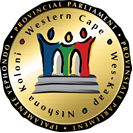 Chairperson: LJ Botha 					              Procedural Officer:  Wasiema Hassen-Moosa 	 							Tel: 021 487-1630	Fax: 021 487-1685								Email: Wasiema.hassenmoosa@wcpp.gov.zaSenior Procedural Officer: Ben Daza		 						Tel: 021 487-1679	Fax: 021 487-1685								Email: bdaza@wcpp.gov.za(Ref no: 11/4/1/2/10)Distributed on 04 February 2020Notice of Meeting Please note that an oversight visit of the above Committee will take place as follows:Date		: Wednesday, 19 February 2020Time		: 06:30 – 08:30Venue		: Springdale Primary School, Merrydale Avenue, Mitchells Plain AGENDA06:30	Depart from the Western Cape Provincial Legislature Building 07:00 – 08:30	Participate in the school walking bus in Springdale Primary School in Mitchells Plain 08:30 – 09:00	Return back to the Western Cape Provincial Legislature buildingAbove agenda items may be rearranged by the Committee at short noticeShould you be unable to attend kindly forward apologies to the Procedural Officer as well as arrange for an alternate and indicate the name of the alternate at your earliest convenience.